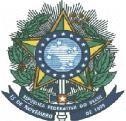 MINISTÉRIO DA EDUCAÇÃOSecretaria de Educação Profissional e Tecnológica Instituto Federal de Educação, Ciência e Tecnologia do AmazonasCONSELHO SUPERIORANEXO I - FICHA DE MATRÍCULA – PCCTAO (A) SR.(A) COORDENADOR (A) DO SETOR RESPONSÁVEL PELO ESTÁGIO NO CAMPUS	DO INSTITUTO FEDERAL DE EDUCAÇÃO, CIÊNCIA E TECNOLOGIA DO AMAZONAS/IFAM.Eu			, discente do	Curso	,ano		,CPF 	.	.	-	, RG	, órgão expedidor:	,nascido	(a)	no	dia	 	de	 	de	,	no	município	de 	/UF	, residente na (Endereço)n°	,Bairro:			Celular:		 Fone Resid.:	, e-mail:		, solicita a V.Sª. matrícula nessa Coordenação, a fim de que possa regularizar o Projeto de Conclusão de Curso de Nível Médio em			para obtenção do Diploma.Declara, outrossim, que cumprirei os prazos definidos do edital. Ademais, seguem, anexo a este, Terme de Aceite do Professor Orientador. 	,	de	de	.Assinatura do RequerenteOrientações:Os dias e horários para orientação deverão ser acordados entre o discente e o professor-orientador e registradas na ficha de controle de frequência (Anexo VII).As datas e os prazos para a defesa e entrega do PCCT serão definidos pela Comissão.